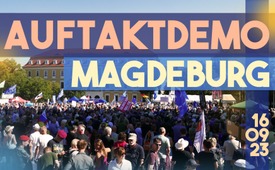 Auftaktdemo Magdeburg 16.9.2023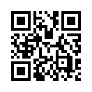 Erneut setzen tausende Menschen in Magdeburg ein klares Signal. Sie sind nicht zufrieden mit der Politik der aktuellen Bundesregierung. Sie setzen sich dafür ein, dass es in Deutschland weitergeht – friedlich, freiheitlich und selbstbestimmt. Kla.TV war vor Ort dabei!„Hallo, wir berichten heute live aus Magdeburg! Wir befinden uns hier auf dem Domplatz. Die Menschen demonstrieren gegen den WHO-Pandemievertrag, dafür, dass Politiker für ihre Entscheidungen haften und den Veranstaltern ist es wichtig, das ist eine Auftaktdemo auf den „Tag der Deutschen Einheit“ in Berlin. Dort wird es eine Großdemonstration geben und dort sehen wir uns wieder.“Mann auf der Bühne: „Und jetzt wollen wir, wir gemeinsam auf dem Domplatz, heute ein klares Signal setzen!“Interview:Mann: „Ja, was hat mich hierhergebracht? Der Wahnsinn einfach, diese Zeit, die wir durchleben. Ja, diese Coronakrise, der Krieg, die Zerstörung unseres Landes, die Zerstörung der Welt! Ich denke, wir sind jetzt hier auf der Straße, einfach um für die Freiheit unseres Landes und auch für die Freiheit aller anderen Völker dieser Welt einzustehen. Und wenn wir das nicht tun, dann wird es auf keinen Fall besser.“Mann: „Mich hat hierhergebracht, dass ich gehofft habe, hier heute viele Menschen zu treffen, die mit mir der Meinung sind, dass wir die Coronaproblematik gründlichst aufarbeiten müssen. Wir haben ja entsprechende Reden da heute gehört.“Frau: „Ich bin nach Magdeburg gefahren, um Menschen zu finden, die sich ebenfalls dafür einsetzen, dass es hier in unserem Land weitergeht, dass es friedlich, freiheitlich, selbstbestimmt weitergeht und es gibt mir unheimlich Kraft, hier unter Menschen zu sein, die sich auch engagieren, die sich einsetzen. Und es ist eine phantastische Stimmung hier. Es ist eine schöne große Veranstaltung und gute Laune, Sonnenschein, ganz prima.“Mann auf der Bühne: „… dass wir uns alle am 3.10. in Berlin am Brandenburger Tor sehen werden. Seid ihr alle dabei?“ [Trillerpfeifen und Rufe] „Ich kann euch nicht hören: Seid ihr alle dabei?“ [Jubeln]von --Quellen:Hier finden Sie den kompletten LIVE-Stream der Demo in Magdeburg am 16.09.2023 von Mitteldeutschland TV:
https://rumble.com/v3hwuje-tag-der-wahrheit-in-magdeburg-am-16.09.2023.htmlDas könnte Sie auch interessieren:#Demonstration - www.kla.tv/Demonstration

#Demokratie - www.kla.tv/Demokratie

#Coronavirus - Covid-19 - www.kla.tv/Coronavirus

#WHO-Pandemievertrag - www.kla.tv/WHO-Pandemievertrag

#Grundrechte - www.kla.tv/Grundrechte

#Friedensbewegung - Die Völker spielen nicht mehr mit bei "Teile und herrsche" - www.kla.tv/Friedensbewegung

#Volksinitiativen - www.kla.tv/Volksinitiativen

#Impfen - Impfen – ja oder nein? Fakten & Hintergründe ... - www.kla.tv/ImpfenKla.TV – Die anderen Nachrichten ... frei – unabhängig – unzensiert ...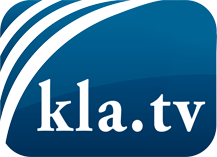 was die Medien nicht verschweigen sollten ...wenig Gehörtes vom Volk, für das Volk ...tägliche News ab 19:45 Uhr auf www.kla.tvDranbleiben lohnt sich!Kostenloses Abonnement mit wöchentlichen News per E-Mail erhalten Sie unter: www.kla.tv/aboSicherheitshinweis:Gegenstimmen werden leider immer weiter zensiert und unterdrückt. Solange wir nicht gemäß den Interessen und Ideologien der Systempresse berichten, müssen wir jederzeit damit rechnen, dass Vorwände gesucht werden, um Kla.TV zu sperren oder zu schaden.Vernetzen Sie sich darum heute noch internetunabhängig!
Klicken Sie hier: www.kla.tv/vernetzungLizenz:    Creative Commons-Lizenz mit Namensnennung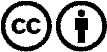 Verbreitung und Wiederaufbereitung ist mit Namensnennung erwünscht! Das Material darf jedoch nicht aus dem Kontext gerissen präsentiert werden. Mit öffentlichen Geldern (GEZ, Serafe, GIS, ...) finanzierte Institutionen ist die Verwendung ohne Rückfrage untersagt. Verstöße können strafrechtlich verfolgt werden.